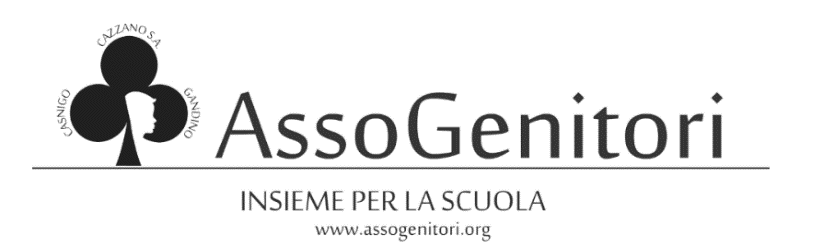 Via Cesare Battisti 1, 24024 Gandino (BG)C.F.: 90039400164E-mail: amministrazione@assogenitori.orgIBAN: IT57Q0538753160000042256039Gandino li 03/04/2023VERBALE n°001/2023VERBALE DELLA RIUNIONE DEL DIRETTIVO ASSOGENITORI In data 03/04/2023, alle ore 20:30 si è riunito il Direttivo Assogenitori.Presenti:Durante la serata sono stati considerati i seguenti punti all’ordine del giorno, anche presenti nella comunicazione inviata al Direttivo tramite la e-mail amministrazione@assogenitori.org del 23/03/23:approvazione dello Statuto;presentazione del progetto relativo alla camminata per famiglie;varie ed eventuali.Approvazione dello Statuto all’unanimità.In data 24 settembre c.a. si terrà una camminata per famiglie attraverso il territorio della Valgandino con possibilità di fermarsi in corrispondenza di cascine i cui proprietari proporranno degustazioni e laboratori. Il nome approvato della manifestazione è: La Cascinata- quattro passi tra le cascine della Valgandino degustando prodotti tipici realmente a Km 0. I percorsi, da stabilire nei particolari anche perché alcuni produttori non hanno potuto dare la loro disponibilità, saranno due: uno lungo ed uno breve per dare la possibilità a tutti di partecipare agevolmente. La partenza, probabilmente dal parcheggio delle rotonde di Cazzano, avverrà in scaglioni fra le ore 9 e le 10 ed i percorsi verranno segnati nei punti di partenza e di interesse con la formula della “camminata libera”. Ai partecipanti verrà offerto un gadget che potrebbe essere un bicchiere di plastica rigida, anche per dare un segno ecologico. Verrà chiesto, tramite lettera ai Comuni ai quali daremo tracciato GPS dei percorsi, un supporto organizzativo per l’attraversamento pedonale delle carreggiate ove previsto, oppure un’autorizzazione nel bloccare il traffico in senso temporaneo. Verrà inoltre chiesto il patrocinio alla manifestazione sia ai Comuni che alla Proloco, alla Comunità delle cinqueterre, al Progetto Family.Il Presidente propone di farci promotori di idee per eventuali serate a tema con relatori esterni o con insegnanti che abbiano a cuore un particolare argomento.                 La Segretaria Assogenitori                                                                     Il Presidente Assogenitori                 Maffessanti Jennifer                                                                                Lanfranchi MarcoBonazzi Zaira(Gandino)ConsigliereGuerini Alessandro(Casnigo)ConsigliereLanfranchi Debora(Casnigo)ConsigliereLanfranchi Marco(Casnigo)ConsigliereLanfranchi Stefania(Casnigo)ConsigliereMaffessanti Jennifer(Cazzano)ConsigliereMoretti Erika(Casnigo)ConsigliereNodari Fabio(Gandino)Socio